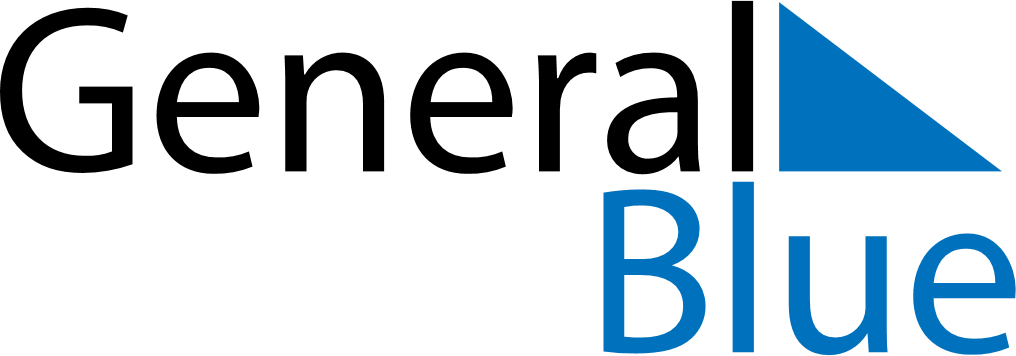 May 2018May 2018May 2018May 2018May 2018May 2018UruguayUruguayUruguayUruguayUruguayUruguaySundayMondayTuesdayWednesdayThursdayFridaySaturday12345Labour Day67891011121314151617181920212223242526Battle of Las Piedras2728293031NOTES